Required Document Update Proposal Form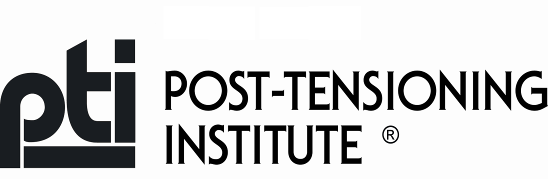 (Required for changes to all standard and specification documents)DocumentResponsible CommitteeResponsible CommitteeChange Proposal ChampionChange Proposal ChampionChange Proposal ChampionDateBackground / Reasoning – 	Explain why this section is in need of revision.Proposal – 	Provide a detailed proposal of the change in track-changes format. (Contact PTI Staff for text file of existing document as needed)Impact – 	Identify other documents or sections that this proposed change may impact.  Are there other sections that need modification if this change proposal is implemented?– 	Provide sample design calculations to demonstrate the impact of this proposed change on the design (if applicable).